MATEMÁTICA - MEDIDASESSA ATIVIDADE SERÁ FEITA ONLINE.Hoje é o dia em que comemoramos o DIA DA BANDEIRA.Por conta dessa comemoração, faremos a bandeira do Brasil.Preste atenção na proposta que a professora dará durante a aula presencial e online.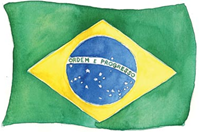 Prepare todos os materiais que iremos usar durante a aula como: régua, folha de sulfite branco, lápis de cor, lápis grafite e borracha.